Приложение № 6к Инструкции по организации деятельности подразделений по делам несовершеннолетних органов внутренних дел Российской Федерации ИНФОРМАЦИОННО-СТАТИСТИЧЕСКИЕ МАТЕРИАЛЫна МКОУ «Моллакентская СОШ» (учебно-воспитательное учреждение открытого типа)Перечень документов, составляющих информационно-статистические материалы:1. Опись.2. Сведения об образовательном учреждении: наименование, адрес, телефон, факс, вышестоящая организация, адрес;перечень объектов, расположенных на территории, прилегающей к учреждению: жилой сектор, транспортные магистрали, торговые организации, реализующие винно-водочную продукцию, лесной массив, водоемы, строительные объекты, объекты социального и культурно-массового назначения, кафе, бары, рестораны, иные объекты.3. Список администрации, специалистов образовательного учреждения (директор, заместители, социальный педагог, психолог, медработник) и сотрудников территориального органа МВД России, обслуживающих данную территорию (сотрудник ПДН, участковый уполномоченный полиции, оперуполномоченный уголовного розыска).4. Характеристика образовательного учреждения (учебно-воспитательного учреждения открытого типа).5. План совместных мероприятий территориального органа МВД России и образовательного учреждения на учебный год по профилактике правонарушений, утверждаемый начальником территориального органа МВД России или его заместителем и руководителем образовательного учреждения.6. Список учащихся (воспитанников), состоящих на профилактическом учете в ПДН, с указанием анкетных данных, дат, оснований постановки и снятия с профилактического учета.7. Список неблагополучных родителей или иных законных представителей, отрицательно влияющих на детей, состоящих на профилактическом учете в ПДН, с указанием анкетных данных, занятости, дат, оснований постановки и снятия с профилактического учета.8. Список учащихся (воспитанников) и неблагополучных родителей или иных законных представителей, состоящих на внутришкольном учете.9. Состояние правопорядка и характеристика образовательного учреждения.10. Список общественных объединений (родительский комитет, совет профилактики, попечительский совет) с указанием наименования формирования и данных его руководителя.11. Сведения о наличии детских объединений правоохранительной направленности (например, отряд «Юных друзей полиции») с указанием руководителя, состава участников и приложением документов, регламентирующих деятельность. 12. Список кружков и секций (платных / бесплатных) с указанием режима работы, сведений о руководителях, количества занимающихся, в том числе детей «группы риска».13. Правовая пропаганда (дата, тема выступления, категория слушателей, кем проводилось мероприятие).14. Сведения о вопросах, рассматриваемых на заседаниях Совета профилактики образовательного учреждения, и принятых решениях.15. Характеристика образовательного учреждения на готовность к противодействию терроризму и действиям при чрезвычайных обстоятельствах (наличие периметрального ограждения, систем видеонаблюдения и контроля доступа, КТС с выводом на ПЦО (ОВО/ЧОО), физической охраны, состояние освещенности территории.Характеристика образовательного учреждения                    Состояние правопорядка в образовательном учрежденииСОШ с. МоллакентКурахского района	МКОУ «Моллакентская СОШ» 	Общие сведения об образовательном учрежденииОсобенности образовательного учреждения (далее – ОУ):         В школе обучается  129 учащихся;      здание построено в 2008 году, стены капитальные (камень) , крыша двухскатная (железная);       в школе имеется  стадион,  спортзал, пищеблок.       Режим работы школы: с понедельника по субботу с  8.00 до 18.00.             Профиль деятельности объекта – образованиеРеквизиты ОУ:Полное и сокращённое наименование ОУ Полное наименование ОУ: МУНИЦИПАЛЬНОЕ  КАЗЁННОЕ ОБЩЕОБРАЗОВАТЕЛЬНОЕ УЧРЕЖДЕНИЕ «МОЛЛАКЕНТСКАЯ СРЕДНЯЯ ОБЩЕОБРАЗОВАТЕЛЬНАЯ ШКОЛА» Сокращенное наименование ОУ: МКОУ «Моллакентская СОШ»  Вышестоящая организация :								Управление образования Курахского  муниципального района Республики Дагестан. 	Адрес:     368180, Курахский район с. Курах ул. А.НазаралиеваФорма собственности, сведения об арендаторахМуниципальное образовательное учреждение: договор о закреплении муниципального имущества на праве оперативного  управления. Арендаторы: нетСторонние организации: нет.Объекты, расположенные на прилегающей территории  Школа расположена в 2-х этажном отдельно стоящем здании и занимает помещение	         (полезная площадь-1500 м2) и пришкольную территорию –24000м2       Здание имеет 1 вход и 2 эвакуационных выхода. Состояние их и подъездных путей удовлетворительное.Территория ОУ граничит  со всех сторон: с севера, с юга, с запада, с востока –   с жилой зоной;             - въезд на территорию осуществляется  через ворота, а  вход --  калитки .Должностные лица и работники МКОУ «Моллакентская  СОШ »Работники территориального органа МВД России по Дербентскому району  обслуживающие школу: ИПДН – Кадиев Асеф Алиманович.УУП—Рагимов Нурали БайрамовичО/УР – Алисветов Марат.                                       Характеристика МКОУ «Моллакентская  СОШ» Родительский комитет  МКОУ «Моллакентская  СОШ»Председатель Родительского комитета: Омарова Венера ИсамудиновнаЧлены Родительского комитета: 	1.Мирзоева Мария Мирзоевна				                	2.Юзбашева Айида Мутаевна 				         	            3.Ибрагимова Марина АгамирзоевнаТакже в каждом классе функционирует родительский комитет класса.Председатель и члены Родительского комитета принимали участие: в составлении и утверждении  плана  Родительского совета; в проведении Дня знаний (уроков, посвященных  памятным датам российской истории и культуры);в  акции  «Образование всем детям», которая  проводилась в целях реализации системы мер по профилактике безнадзорности и правонарушений несовершеннолетних, предотвращения роста количества детей и подростков, не занятых учебой или работой, оказания помощи детям и подросткам, находящимся в социально опасном положении в школе;в  финальном  муниципальном  этапе акции   интернациональной  дружбы по линии органов ученического самоуправления под  девизом  «Я, ты, он, она – вместе целая страна», с целью - популяризации исторических и культурных  ценностей  народов России и Дагестана, приобщение обучающихся к духовным идеалам народной культуры; - выявление и поддержка творческой инициативы обучающихся, а также их педагогов, изучающих культурное наследие родного края, осваивающих и развивающих традиции народов России и Дагестана; -  сохранение и укрепление межнационального мира и согласия, единства и дружбы народов Дагестана;в общешкольном  мероприятии «Осенняя ярмарка»;во внеклассном  мероприятии на тему: «Жди меня  и я вернусь» -литературно-музыкальная композицияв  проведении  мероприятия, посвященного доброте и милосердию -  «В мире доброты», на которое были приглашены 4  детей с ограниченными возможностями,  проживающие в  селе  Моллакент.в  организации музыкально-литературной композиции «Частица  Родины  моей» с  приглашением многодетных семей (семьи), в целях сохранения и укрепления социального института семьи и традиционных семейных ценностей, гражданского  и  патриотического воспитания детей и молодёжи.  «УТВЕРЖДАЮ»                                                                              «УТВЕРЖДАЮ»                                                Директор  Моллакентской СОШ                                                   Начальник отделения ПДНКурахского района                                                                       ОВД по Дербентскому району  _____________ Ибрагимов Ф.С.  				_____________	Яхьяев Р.А.. «____»_____________2018г.                                                    «____»______________2018г.                                                                                  	ПЛАНСОВМЕСТНОЙ  РАБОТЫ  МКОУ «МОЛЛАКЕНТСКОЙ СОШ» И  ДЕРБЕНТСКОГО  РОВД ПО ПРОФИЛАКТИКЕ ПРАВОНАРУШЕНИЙ СРЕДИ УЧАЩИХСЯ.         (Совместная работа нужна для оказания профилактических, комплексных мер противодействия безнадзорности, правонарушениям, злоупотреблению ПАВ, для оказания помощи подросткам , родителям в трудных жизненных ситуациях, целью которой является выявление и устранение причин и условий, способствующих безнадзорности, правонарушениям и антиобщественным действиям)Зам. директора 				            Инспектор ПДН по Дербентскому районупо воспитательной работе                                              младший  лейтенант  полицииМоллакентской СОШ 				                                         А.А. КадиевАлиева Р.Р.             __________________________		    __________________________________________                2018-2019 уч.год.Журнал учета неблагополучных детей, состоящих на учете в РОВД. (2018-2019 уч.год) 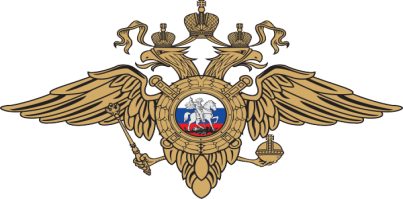 МВД РоссииМВД по Республике ДагестанОМВД России по Дербентскому районуИнформационно-статистический материал На муниципальное казенное общеобразовательное учреждение «Моллакентская СОШ» Курахского района РД2018-2019 учебный годСодержание2015-2016учебный год2016-2017учебный год2017-2018учебный год2018-2019 учебный год12345Общая численность учащихся (воспитанников) на начало учебного года 129128130130Количество несовершеннолетних, состоящих на  профилактическом учете ПДН 0000Количество родителей или иных законных представителей, отрицательно влияющих на детей, состоящих на профилактическом учете ПДН0000Количество семей:малообеспеченных,многодетных631529627527Количество опекаемых учащихся (воспитанников), опекунов0000Количество учащихся, проживающих в детских домах, интернатах, приютах0000Содержание2015-2016учебный год2016-2017учебный год2017-2018учебный год2018-2019 учебный год12345Совершено всего преступлений учащимися (воспитанниками) /количество привлеченных к уголовной ответственности лиц0000Совершено преступлений учащимися (воспитанниками) в образовательном учреждении / количество учащихся, привлеченных к ответственности0000По видам: 0000Совершено преступлений в образовательном учреждении в отношении учащихся (воспитанников) 0000По видам:0000Совершено всего общественно опасных деяний учащимися (воспитанниками) / количество участников0000В том числе в образовательном учреждении / количество участников0000Доставлено в органы внутренних дел учащихся (воспитанников) за правонарушения 0000Привлечено к административной ответственности учащихся (воспитанников)0000Количество учащихся, причисляющих себя к неформальным молодежным объединениям0000По видам:0000Свидетельство о регистрации(номер, дата выдачи, кем выдано)ОГРН 1020501588876 от    13 января 2001г.   выданное МРИ ФНС России №2 по РД, территориальный участок 0519 по Курахскому району ИНН/КПП 0519002169/051901001Лицензия на право осуществления образовательной деятельности Регистрационный  № 5641    от 24 февраля  2012года  серия РО№ 013385. Срок действия лицензии БЕССРОЧНО.АккредитацияРегистрационный  № 6072, серия 05А01  № 0000985 выдано Министерством образования и науки Республики Дагестан  18 марта 2015 года), действительно по 18 марта 2027 года.Юридический адрес368198  Республика Дагестан  Курахский районс.Моллакент  ул. Шоссейная, 2 МКОУ «Моллакентская средняя общеобразовательная школа »Почтовый адрес368198  Республика Дагестан  Курахский районс.Моллакент  ул. Шоссейная, 2 МКОУ «Моллакентская средняя общеобразовательная школа »Телефон 8 928 563 04 61е-mail   E-mail:  mollakent2015@yandex.ruсайт:  molla.dagestanschool.ru/№ п/пДолжностьФ. И. О.Телефоны1Директор школыИбрагимов Фикрет Селимханович892856304612Зам. директора  по УВР Султанов Мирзебала Муслимович892854385993Зам. директора по ВРАлиева Раисат Рамазановна892898077844Учитель ОБЖХаметов Фазил Хаметович89285563930                                               Содержание Учебныйгод 2016/2017УчебныйГод 2017/2018УчебныйГод 2018/2019Общая численность воспитанников на начало года128130130Количество несовершеннолетних, состоящих на учете ПДН.000Количество родителей  или иных законных представителей, отрицательно влияющих на детей, состоящих на учете ПДН000Количество семей:малообеспеченных,многодетных629827527Количество опекаемых учащихся (воспитанников), опекунов 000Количество учащихся, проживающих в детских домах, интернатах, приютах000МЕРОПРИЯТИЯСРОКИОТВЕТСТВЕННЫЕВыявить среди обучающихся педагогически запущенных подростков.До 1.10.18Члены пед колл.,инс.РОВД.Организовать индивидуальную профилак. работу с учащимися, допустившими антиобщественные поступки, правонарушения и выявить их интересы и наклонности.В течениегодазам.дир.,чл. Пед коллектива.Продолжить работу по профилактике правонарушений, пьянства и наркомании.Раз в годзам.дир.по ВР,Регулярно обсуждать вопросы общественного порядка  и укрепления дисциплины среди обучающихся на общешколь. и классных собраниях.В течениегода.Класс рукзам. дир. поВР.Закрепить за педагогически запущенными детьми шефов из числа работников школы.До 1.12.18зам.,дир.по ВРОрганизовать встречу пед. работников с работниками РОВД за «круглым столом», с родителями, дети которых склонны к правонарушениям .В течение годаАдминстрация  школы.Добиваться вовлечения всех  учащихся, имеющих отклонения от норм поведения, в спорт. секции и кружки.В течение годЧл. пед. коллектива.О каждом случае правонарушения со стороны учащихся своевременно информировать руководство школы и инспект.РОВД. Постоянно.Работники школы.Своевременно и принципиально реагировать на сообщения и представления РОВД.По мере поступленияДиректор, замы дир,.10.Провести в школе декаду правовых знаний.МартЗам. дир., , инс.РОВ11.Провести совместно ряд встреч, вечеров вопросов и ответов, лекции и бесед с обучающимися в школе по законодательству.В теч.года.Раб. РОВД,  кл. рук., зам. дир., Кл.Мотивировка (за что поставлен на учет)Предпринимаемые к учащимся меры воздействияКто из педагогов закреплен за учащимисяВ какие кружки, секции, клубы по интересам  вовлеченыСведения о родителях  (обстановка  в семье)Отметка о посещении на домуРезультат воспитательной, наблюдения за учащимися, рекомендацииПримечания, исправления.